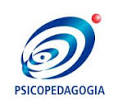 _______________________________________________________________________________À Coordenação Pedagógica da EscolaDECLARAÇÃO 	Declaro para os devidos fins que, ____________________________________ ,matriculado(a) e frequente, nesta unidade de Ensino, cursando o ___ano, encontra-se em Avaliação Psicopedagógica/ Neuropsicopedagógica e posteriormente,Tratamento e Intervenções necessárias ao seu desempenho. 	Fico à disposição, 	GRATA, _____________________________________________________________